Образовательная область «Художественно – эстетическое развитие»(Пластилинография)Тема: «Весна»Цель:Формировать интерес к работе с пластилиномЗадачи:
1. Вспомнить с детьми приметы весны.
2. Развивать навыки лепки, использовать прием «раскатывание колбаски» и расплющивание .
3. Развивать мелкую моторику пальцев рук.
4. Воспитывать чувство прекрасного, аккуратность в работе, усидчивость.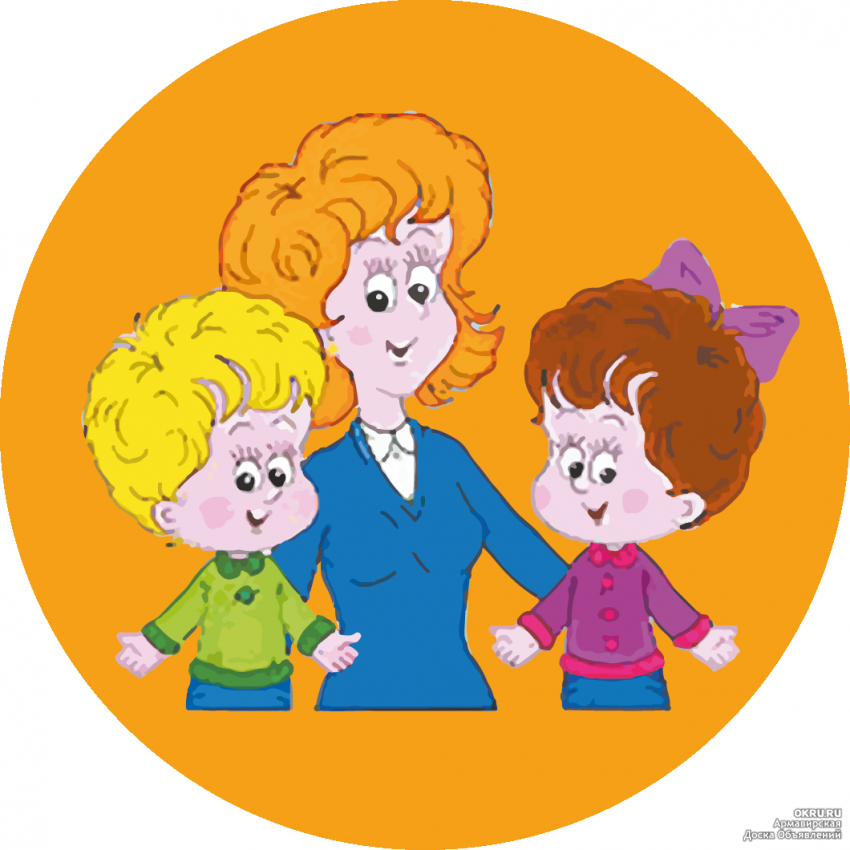 1.Берём пластилин зелёного цвета и раскатывает колбаску, размером примерно 10-112. Кладём колбаску из пластилина на картон и немного прижимает ее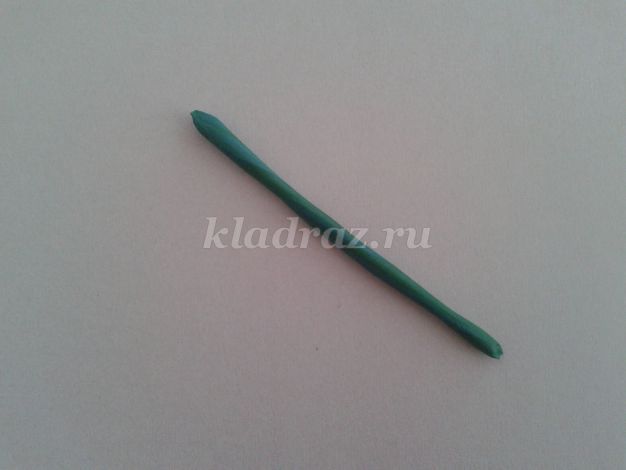 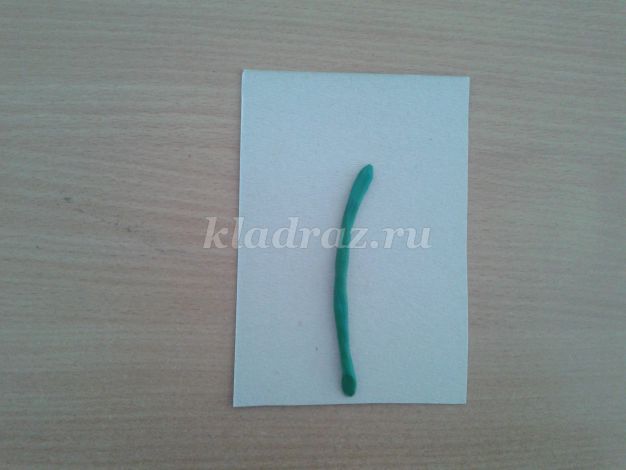 3. Берём небольшие кусочки пластилина, раскатывает их в форме овала, а потом немного расплющивает, чтобы получить форму листочка.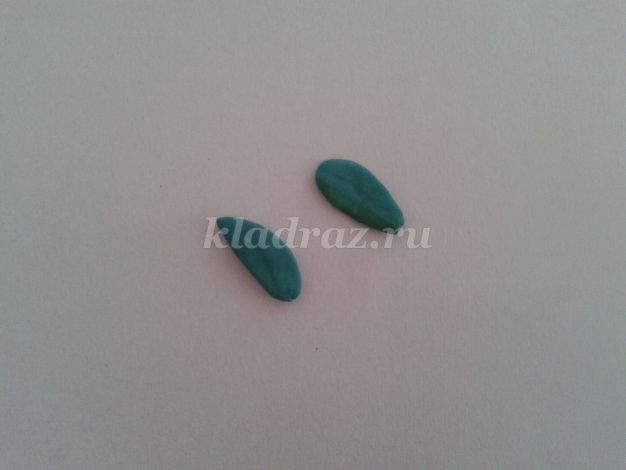 4. Прижимаем наши листочки к стеблю с разных сторон.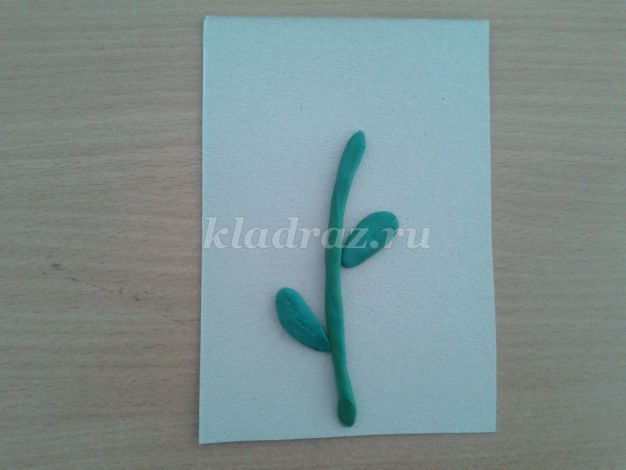 5. Стекой можно нанести прожилины на листочках.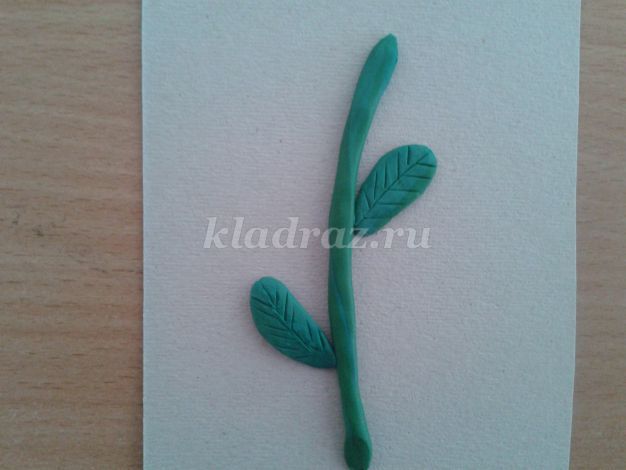 6. Выбираем для середины цветка желтый цвет и раскатывает шар. Затем немного расплющивает его в виде лепёшки.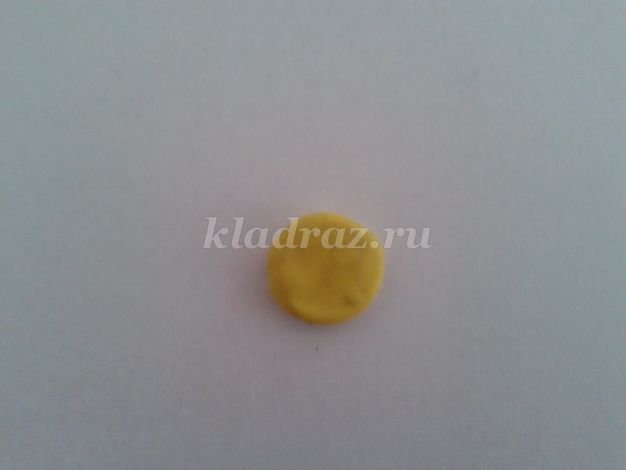 7. Прижимаем серединку цветка к стеблю.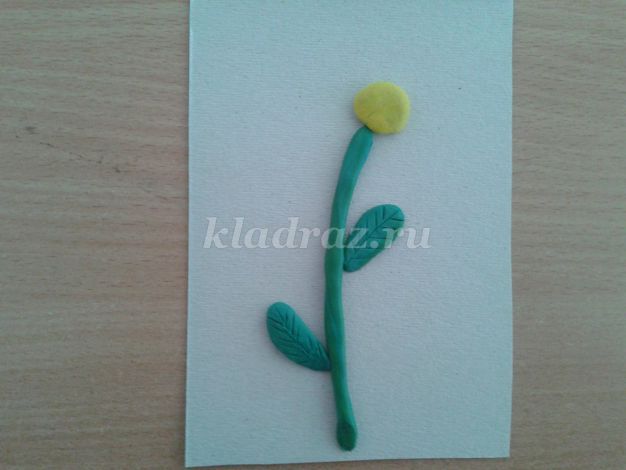 8. Для цветка мы решили использовать красный цвет. Отрезаем стекой небольшие кусочки пластилина и раскатываем их в форме шарика.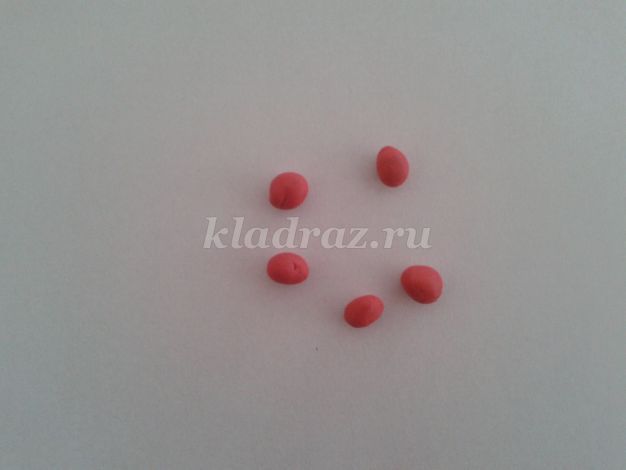 9. Расплющиваем каждый шар в небольшую лепёшку и прижимает её к серединке цветка.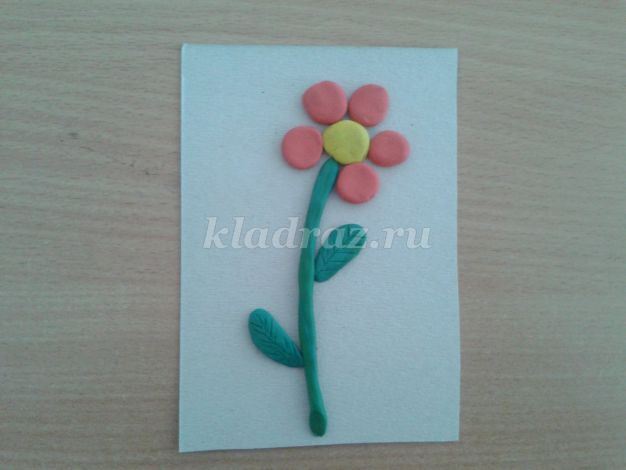 10. В нижней части картона можно сделать травку. Для этого берём пластилин светло-зелёного цвета и раскатываем небольшие колбаски. Наклеиваем их в виде травы.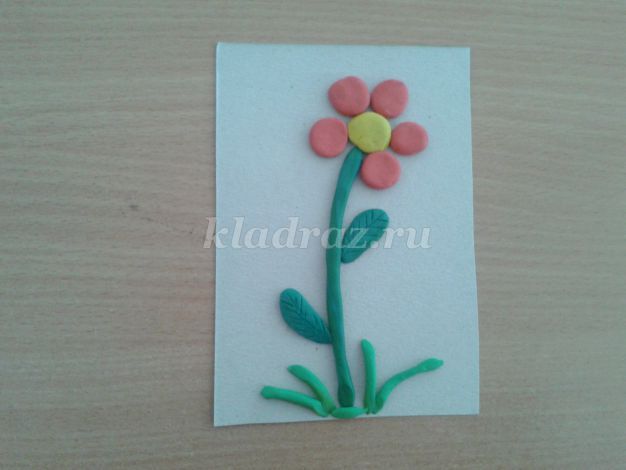 